Technická specifikace: Příloha č. 1 k VZ — Simulační platforma sonografieUS Mentor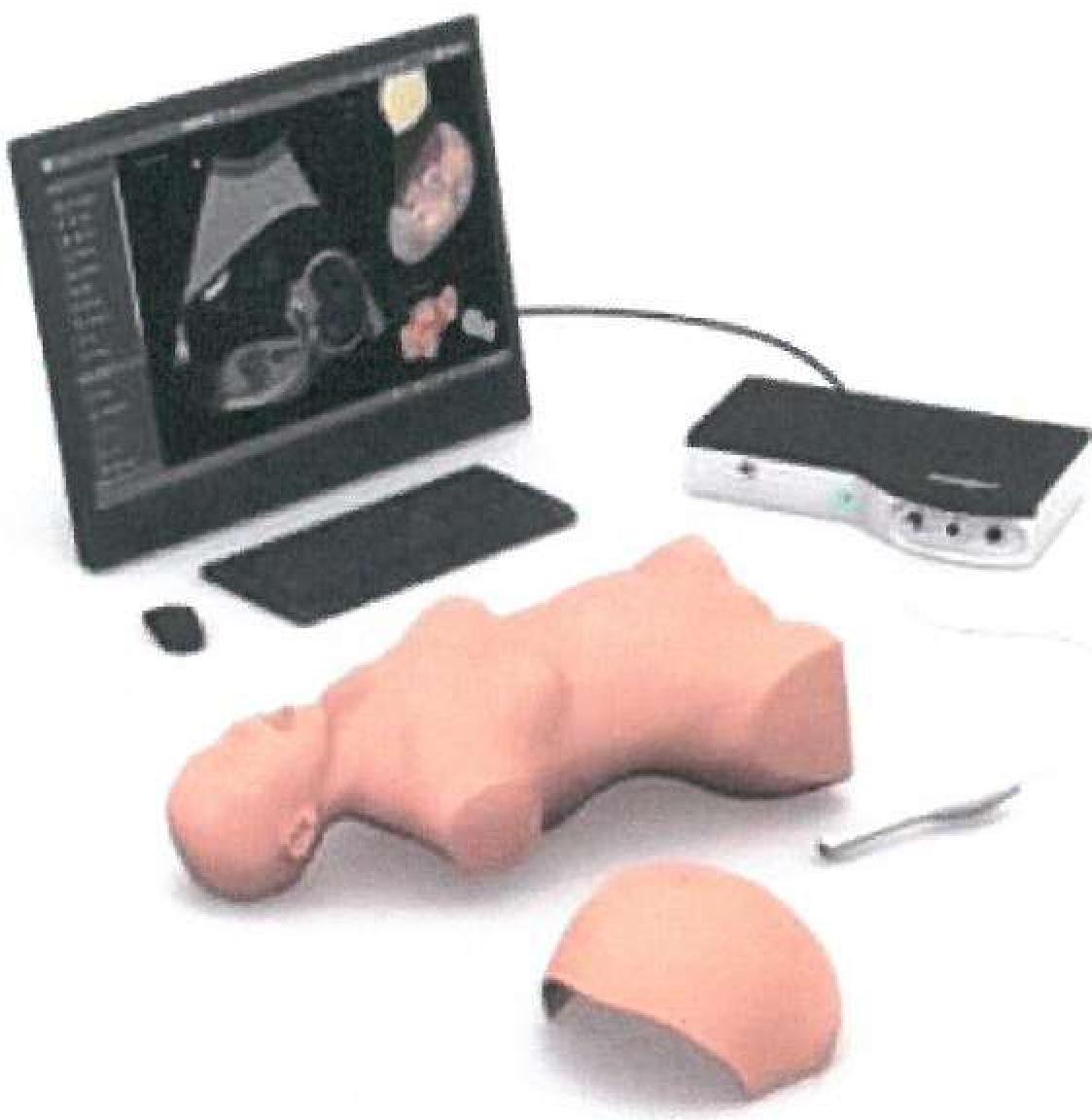 Simulační platforma sonografie — trenažér kombinující scénáře s reálnými vnějšími patologiemi a virtuálními pacienty pro nácvik skenování a diagnostiku různých anatomii a patologií.Specifikace:pokročilá funkce srdečních ozev — CW/PW Doppler, M-režim, automatická měřeníprocedurální úkoly dle modulů různých skenovacích protokolůfantom-torzo ženského těla v životní velikostifantom- torzo mužského těla v životní velikostibřicho k ženskému torzu pro vyšetření ve 2 trimestru, ECHO plodu, neurosonografie ploduelektronický box pro přenos dat: interface pro jehly, senzory a sondysondy: trans-vaginální sonda, trans-abdominální sondapojízdný stolek pro kompletní mobilitu virtuálního trenažérunožní přepínač17 úkolů a případů pro základní zkoušku GYN TVS 1 TAS.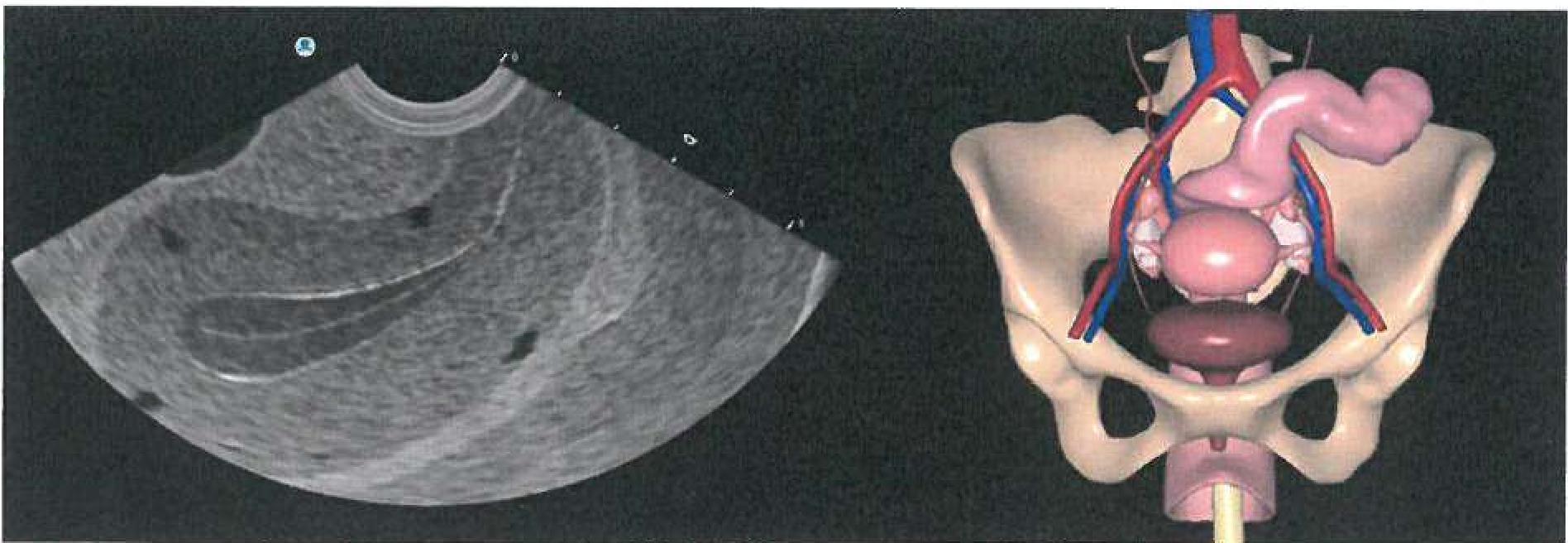 kombinace virtuálních 3D případů a zaměřených klinických scénářů se skutečnými ultrazvukovými skenovánímirůzné anatomie a patologie: před / po menopauze, mimoděložní těhotenství, časná IUP, fibroidy, malignity, endometrioma, hydrosalpinx a dalšívčetně samovýukového modulu - min. 3 strukturované ultrazvukové protokoly pro osvojení standardních pohledů a anatomických strukturmodul 1 trimestr - 19 úkolů (podporující strukturované hodnocení pro potvrzení životaschopnosti, přesné posouzení gestačního věku, určení vícečetného těhotenství a chorionicity/amnionicity, posouzení chromozomální anomálie a zhodnocení celkové anatomie, 3D virtuální případy obsahují pohybující se plod, nový 3D ultrazvukový režim pro procvičování a diagnostiku, M-režim a kompletní nabídku měření (NT, CRL, HC, BPD)modul 2 trimestr - min. 8 úkolů (zahrnující procedurální úkoly a kompletní klinické případy, včetně měření biometrie plodu a automatických výpočtů, možnost střídání transabdominální a transvaginální sondy pro optimální demonstraci požadovaných pohledů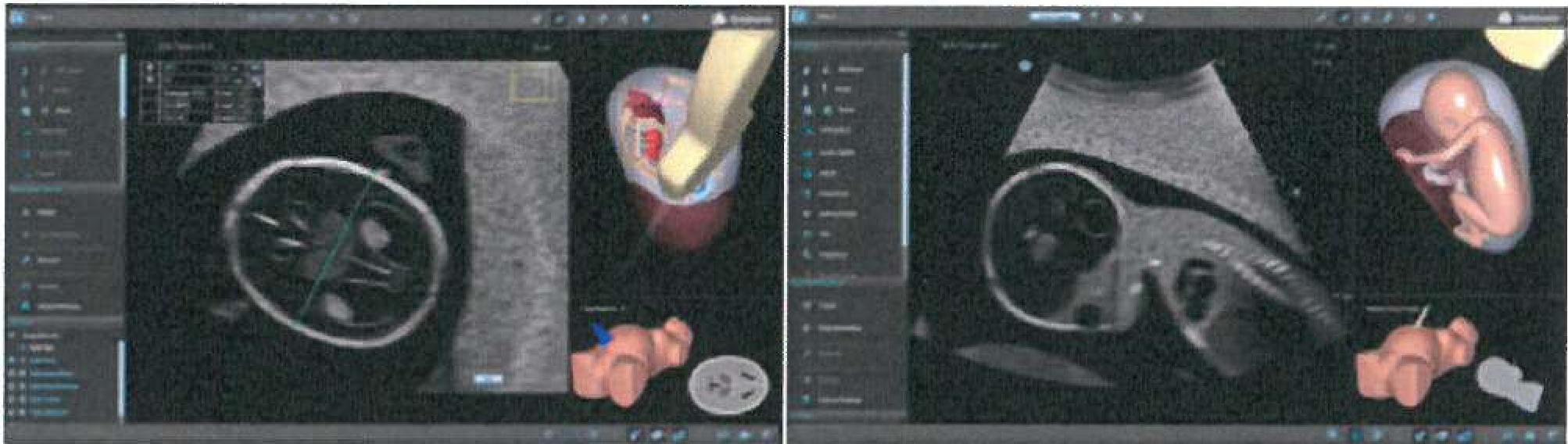 Video - OB 2r.d	Peta. B:D").?[,-Ý	v,dec.-OE 2no T.-irnester • 5canr..n Tr,,ou-beta: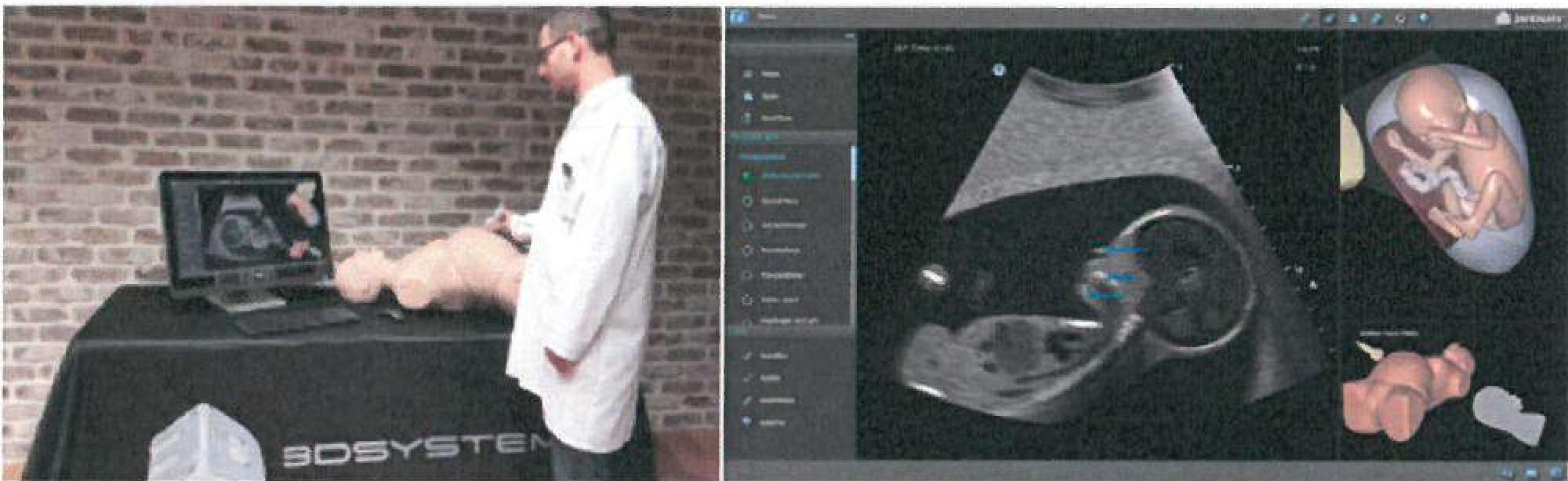 U/5 Mentor - OB 2nd Tnrriester	MidlLne řáCral Profie • Label Task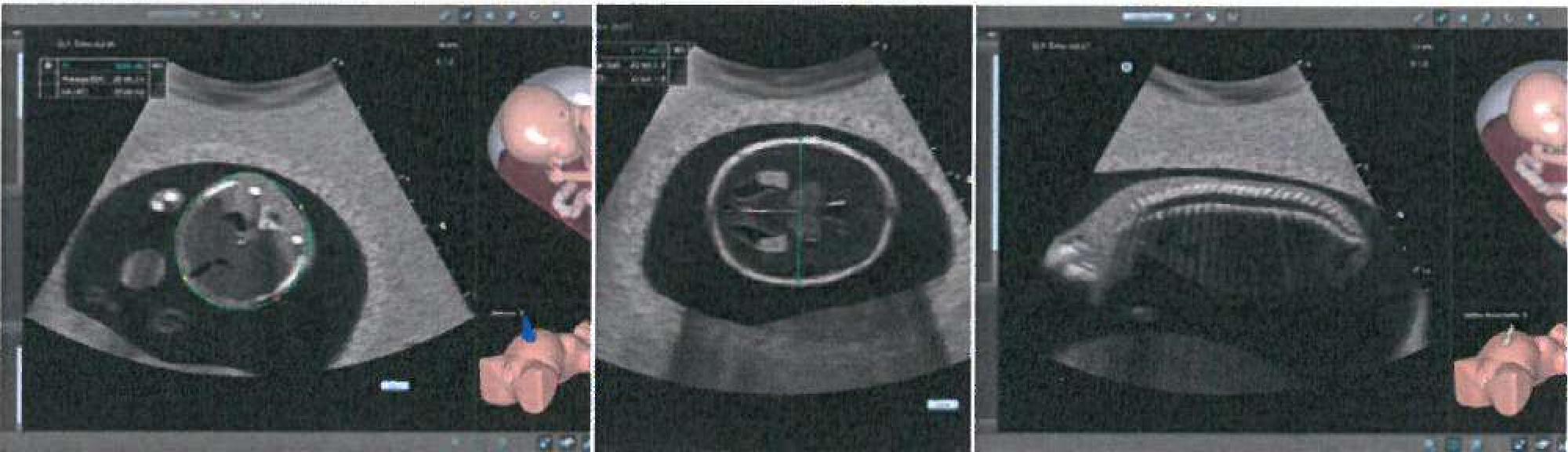 measuremen:- modul základy echokardiografie - 10 úkolů (zahrnující komplexní školení pro kardiologická vyšetření prováděná v místě péče (POC) v urgentních, kritických, plicních a chirurgických specializacích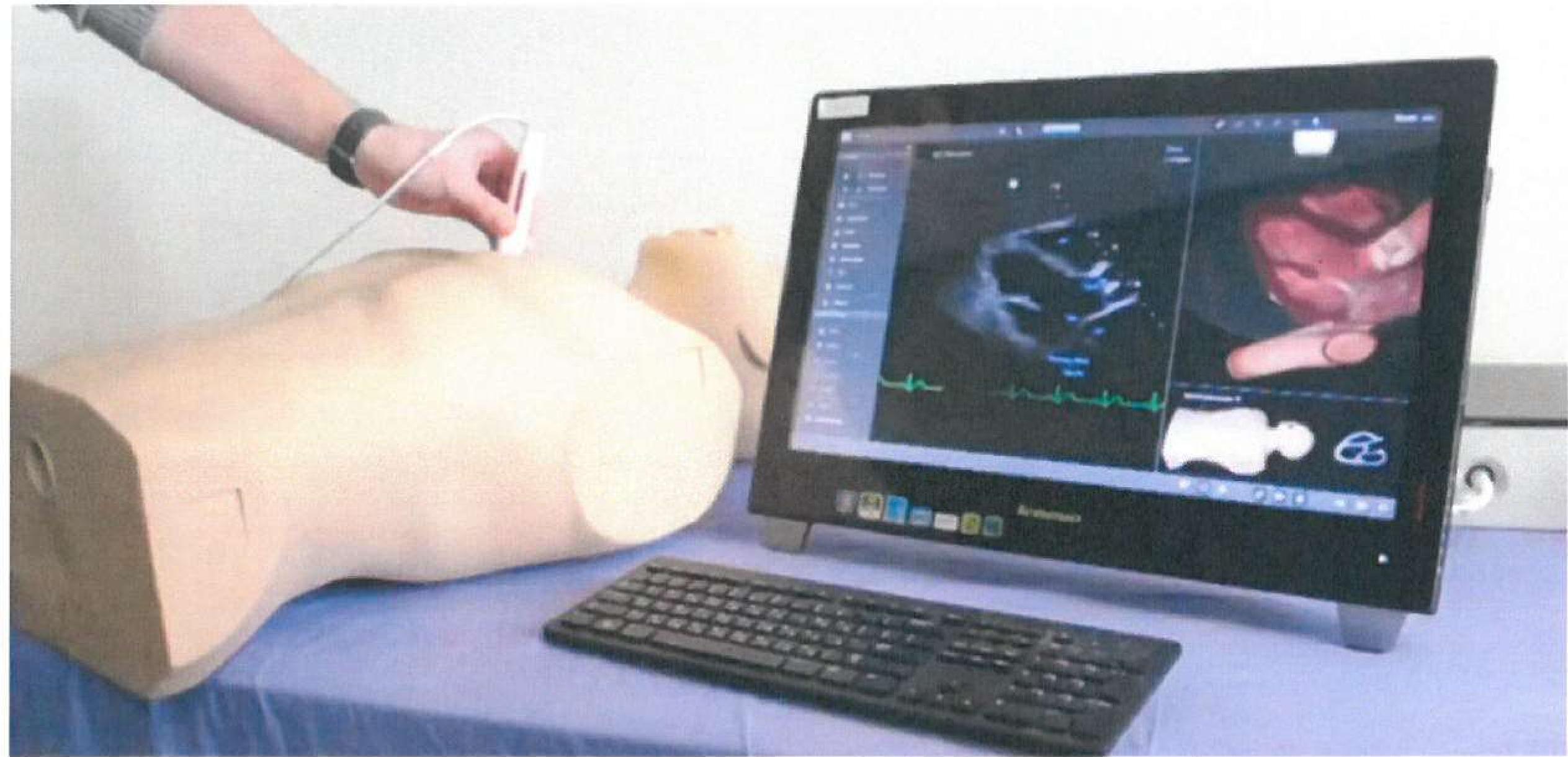 - modul eFAST a RUSH - 11 úkolů (modul, který se skládá z různých úkolů a klinických případů dospělých / dětských pacientů)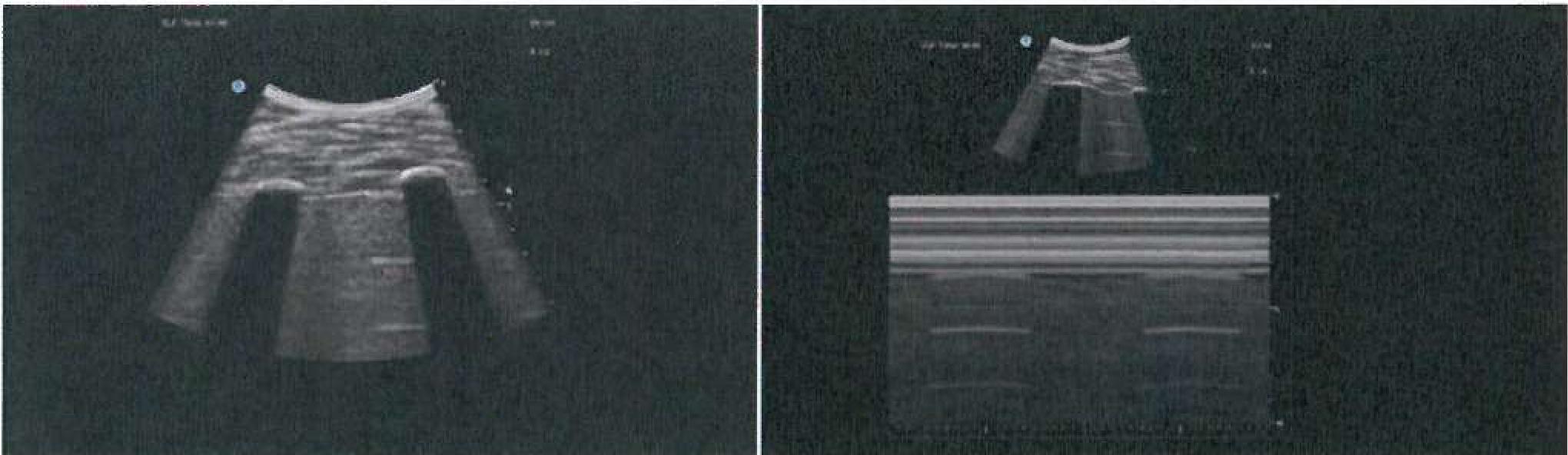 Video - Lung Point	Lung Point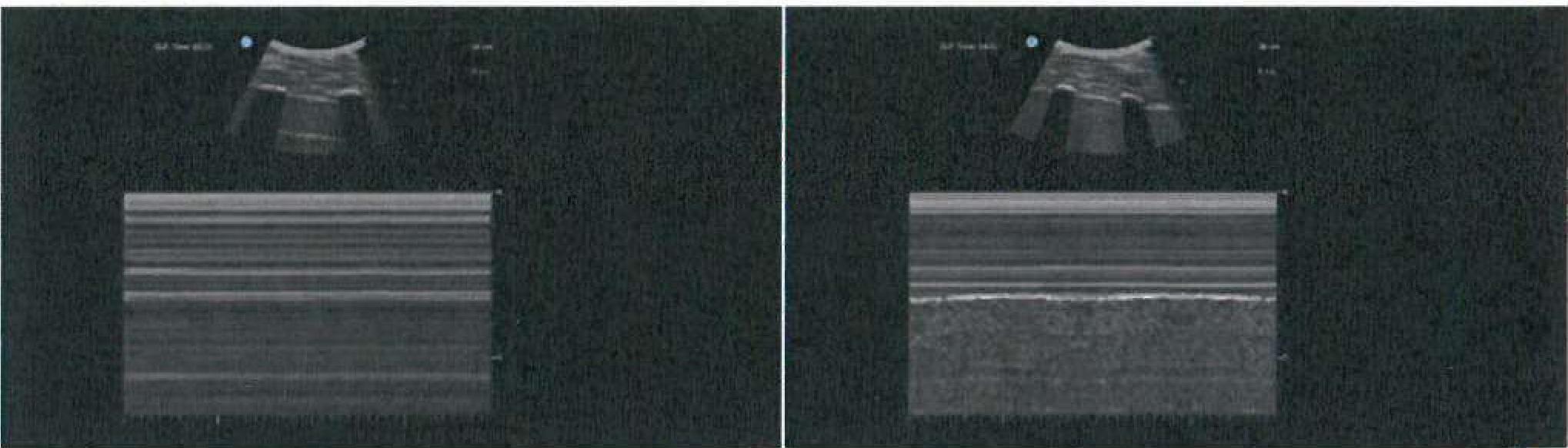 Pnernothorax • Ba rrode	ť85^.C,,-ř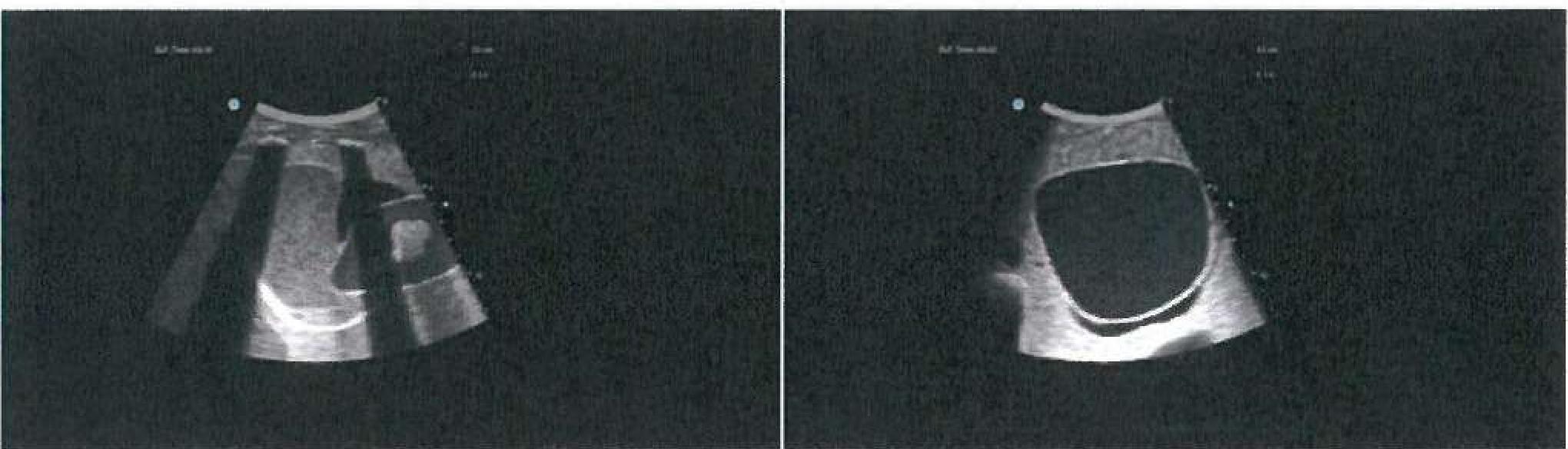 Splenorenal Space	Suprapubic- modul abdominální - min. 8 úkolů (klinické scénáře zahrnují dospělé a dětské pacienty s traumatem, bolestmi břicha, boků, zad, hmatatelnými abnormalitami, sledováním suspektních nebo známých stavů, patologie zahrnují apendicitidu,aneuryzma břišní aorty, jaterní hmotu, žlučové kameny, polycystické ledviny, nefrózu ledvin, ledvinový absces a další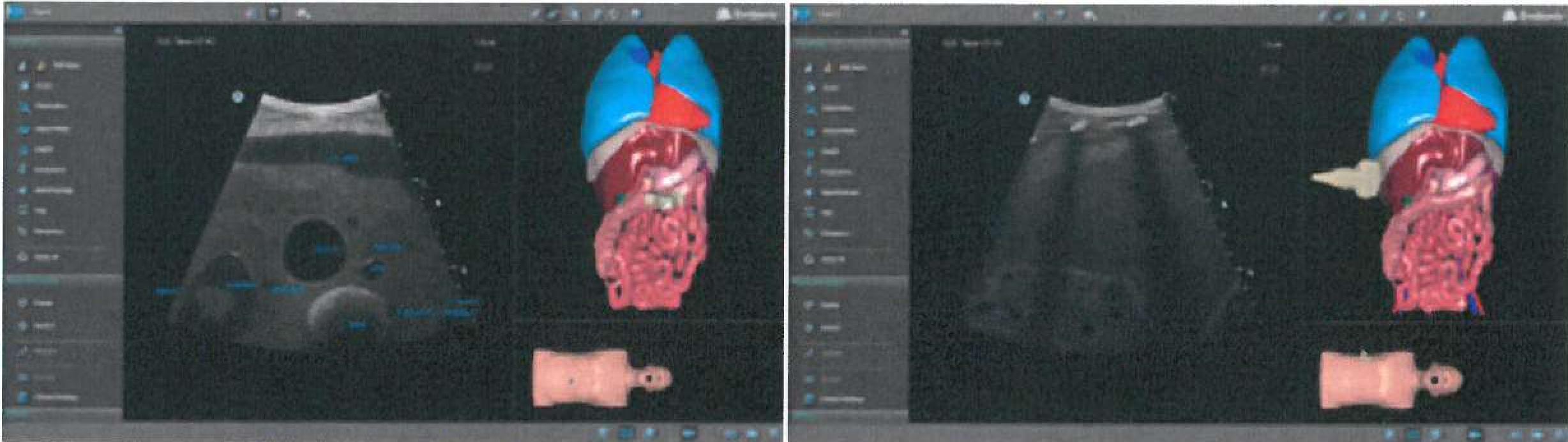 Abdorninal Aortic Aneurysm	Peciiazrc Potycis-tic Kidney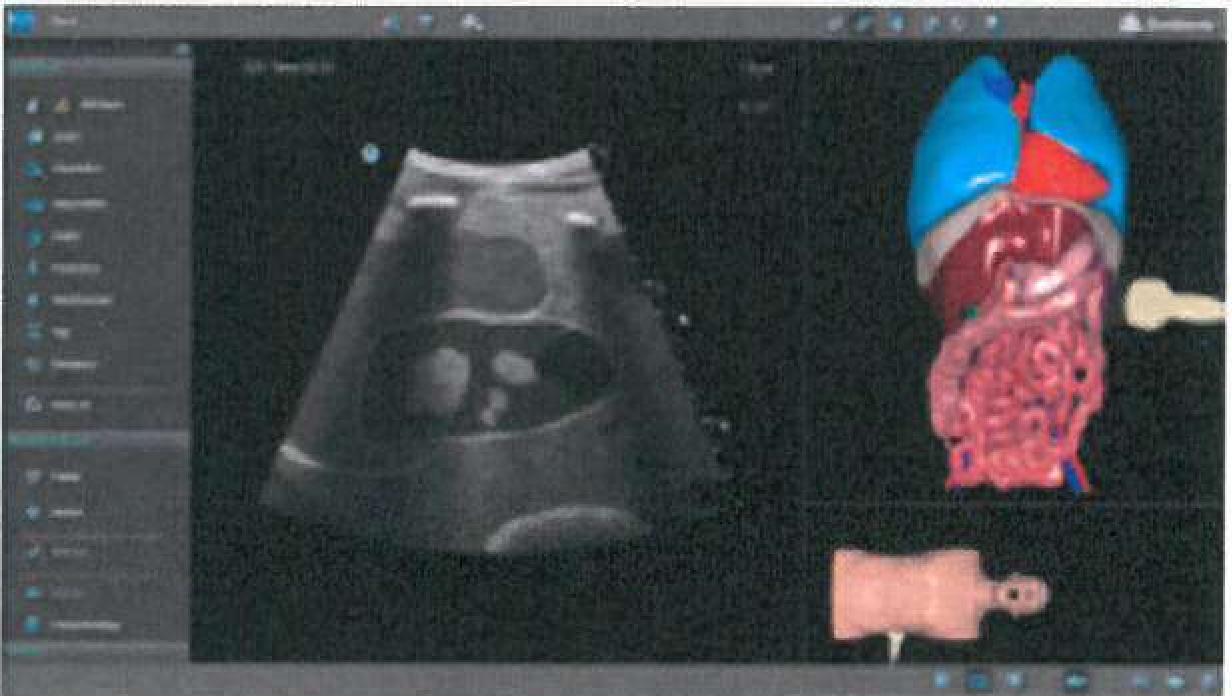 Renal Abscessmožnost dalšího rozšíření o ECHO, TEE, Fetal ECHO, ultrazvuk plic (COVID-19), možnost záměny mužského a ženského fantomu bez nutnosti restartování systému nebo odhlašování seumožnění střídavého skenování transabdominální a transvaginální nebo transesofageální a transtorakální dle zvoleného moduluškálované samoučení pokročilého ultrazvuku-biometrická a hemodynamická měření krok za krokem3D objem SCAN pro hodnocení anatomie a 3D vizualizace plodumožnost dodatečného připojení k MentorLearn online vzdělávacímu, administračnímu a vyhodnocovacímu software, pro vyhodnocení práce studenta na simulátoru přes jakýkoliv počítač připojený k sítimožnost tvorby jednotlivých uživatelských účtů, záznam a vyhodnocení práce studentůmožnost volby názvu vlastní přístupové domény pro přístup do systému, piná kompatibilita s Ultrazvukovým simulátoremmožnost připojení více virtuálních simulátorů do domény a možnost použití seznamu studentů pro všechny tyto simulátoryHardware:multidotykový displej All-in Dne pro klinická zobrazení- velikost 27" - bezdrátová myš a klávesnice